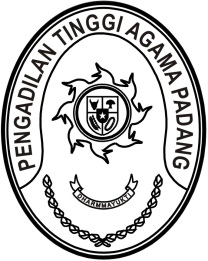 SURAT PERINTAH PELAKSANA HARIANNomor  : W3-A/       /KP.04.6/8/2023Menimbang 	: 	bahwa Panitera Pengadilan Tinggi Agama Padang sedang sedang melaksanakan dinas luar pada tanggal 08 s.d 10 Agustus  2023;Dasar	:	1.	Peraturan Mahkamah Agung RI Nomor 9 Tahun 2022 tentang Perubahan Kelima Atas Peraturan Mahkamah Agung Nomor 7 Tahun 2015 tentang Organisasi dan Tata Kerja Kepaniteraan dan Kesekretariatan Pengadilan;		2.	Surat Kepala Badan Kepegawaian Negara Nomor 1/SE/I/2021 tanggal 
14 Januari 2021 tentang Kewenangan Pelaksana Harian dan Pelaksana Tugas Dalam Aspek Kepegawaian;MEMERINTAHKANKepada	:	Nama	: Dra. Syuryati		NIP	:	196403231993032003		Pangkat/Gol. Ru.	:	Pembina (IV/a)		Jabatan	:	Panitera PenggantiUntuk	:	1.	Terhitung tanggal 08 Agustus 2023 sampai kembalinya pejabat definitif disamping jabatannya sebagai Panitera Pengganti juga sebagai Pelaksana Harian Panitera.		2.	Melaksanakan perintah ini dengan seksama dan penuh tanggung jawab.Dikeluarkan di	: PadangPada tanggal	: 08 Agustus 2023Wakil Ketua,Dra. Hj. ROSLIANI, S.H., M.A.
NIP. 196310081989032003Tembusan  :Yth. Sekretaris Mahkamah Agung RI;Yth. Pelaksana Tugas Direktur Jenderal Badan Peradilan Agama Mahkamah Agung RI.Ketua Pengadilan Tinggi Agama Padang (sebagai laporan)